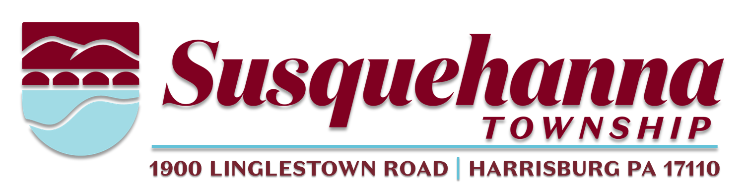 Committee Members in Attendance: 	Richard Norford – Ward 1Allen Daugherty – Ward 2Alex Greenly – Ward 4Amy Sturges – Ward 6Tanya Ward – Ward 9Township Staff in Attendance:	Director of Parks and Recreations, Doug Knauss	Carl Hisiro – Commissioner, Ward 3	Fred Faylona – Commissioner, Ward 6 AGENDA ITEM #1	CALL TO ORDERThe meeting was called to order by Amy. AGENDA ITEM #2	APPROVAL OF THE MINUTESThe March minutes were approved.AGENDA ITEM #3	COMMISSIONER COMMENTSThere were no commissioner comments at this time.AGENDA ITEM #4	COURTESY OF THE FLOORLydia Wolf gave a presentation proposing to complete a rustic trail at Logan Farm Park.The project would take about 200 hours to complete, and costs less than $400.The project would create a rustic trail with a slight incline at the park.Lydia requested that a plaque be installed to commemorate the project.The RAC made a motion to recommend the project to the Board.AGENDA ITEM #5	GENERAL UPDATEOld BusinessBoyd Park Phase 2Doug is waiting on proposals from HRG to present to the Board.These proposals will be presented in the beginning of May.Wedgewood Hills Master PlanningThere were roughly 30 people in attendance at the March open house.The survey has been completed by roughly 75% of the 400 residents who have started it.The next open house will be in June. Conceptual design options will be presented to township residents at this time.Bicycle, Pedestrian, Greenway PlanThere will be a public open house on 6/1.This open house will be to gather information from residents on the best ways to connect paths within the township.A survey will also be rolled out similar to the Wedgewood Hills Master Planning one. CAGA Peer to PeerPer Doug, this is moving along well.There have been 2 steering committee meetings so far.Key individuals have also been interviewed.Edgemont ADA Accessibility Design ProposalThe design has been completed.HRG is waiting to put this out to bid at the same time as another upcoming paving contract.Park AmenitiesInstallation is underway, with the picnic tables already being done.We have plotted where to install all of the other amenities.New BusinessLatshmere Pool Peer-to-Peer GrantThe pool owner wants to donate the pool/property to the township.Doug is thinking of a Peer-to-Peer grant to get develop an operation plan and budget to show the cost of pool operations for a seasonal or full year operation.AGENDA ITEM #6	ADJOURNMENTAmy adjourned the meeting.